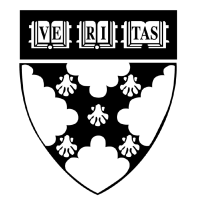 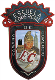 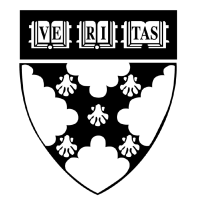 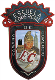 GUIA TESTING PROGRAM EXCELPRIMER PARCIAL1.-¿Cómo crear un libro nuevo?2.-Cómo abrir libros?3.- ¿Cómo crear libros utilizando plantillas?4.- ¿Cómo guardar libros con diferentes formatos predeterminados?5.- ¿Cómo guardar libros con contraseñas de apertura?6.- ¿Cómo cerrar libros?7.- ¿Cómo mostrar archivos recientes?8.- ¿Cómo mostrar líneas de división?9.- ¿Cómo cambiar el color de la cuadricula?10.- ¿Cómo se cambia el nombre de usuario?11.- Administrar elementos de autocorrección. 12.- ¿Cómo se cambian las opciones de autocorrecciones? 13.- ¿Cómo administrar propiedades de un archivo?14.- ¿Cómo personalizar la barra de acceso rápido?15.- ¿Cómo establecer tamaño fuente para nuevo libros?16.- ¿Cómo imprimir información?17.- Seleccionar hojas de cálculo.18.- Insertar o eliminar hojas19.- Cambiar el nombre de las hojas20.- Cambiar a color a las etiquetas de las hojas.MATERIA Informática Aplicada                    Computación 3Grupo: 42-A  y  52-ATEMA GUIAPROFESOR Ángel Ramírez Arévalo